Publicado en Madrid el 22/08/2023 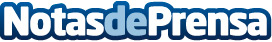 Vecinos por la seguridad: 5 consejos de ADT para maximizar la protección del hogarLa comunicación vecinal es la base de la seguridad en el 2023 y las funcionalidades del hogar inteligente aumentan las posibilidades de detectar intrusiones. ADT ofrece 5 consejos para ser un buen vecino
Datos de contacto:Axicom para ADT916 61 17 37Nota de prensa publicada en: https://www.notasdeprensa.es/vecinos-por-la-seguridad-5-consejos-de-adt Categorias: Inmobiliaria Inteligencia Artificial y Robótica Seguros Hogar Otros Servicios http://www.notasdeprensa.es